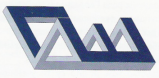 ГРАЂЕВИНСКА  ШКОЛА, Х. Станка 2, БеоградИзвештај о раду наставника на крају првог пол. школске 2017/18. године /фебруар/наставникнаставникстарешинствостарешинствоЛиценца  ДА/НЕЛиценца  ДА/НЕЛиценца  ДА/НЕЛиценца  ДА/НЕЛиценца  ДА/НЕЛиценца  ДА/НЕЛиценца  ДА/НЕодељ./групапредметпредметредовна настредовна настписмени/брписмени/брдопунска настдопунска настдодатна наст.додатна наст.оцене /бр/оцене /бр/оцене /бр/оцене /бр/оцене /бр/оцене /бр/ср.оц.одељ./групапредметпредметплан.одрж.план.одрж.план.одрж.план.одрж.12345Нср.оц.Навести мере које сте предузели за смањење броја недовољних оценаНавести мере које сте предузели за смањење броја недовољних оценаНавести мере које сте предузели за смањење броја недовољних оценаНавести мере које ћете предузети за смањење броја недовољних оцена и побољшање успеха Навести мере које ћете предузети за смањење броја недовољних оцена и побољшање успеха Навести мере које ћете предузети за смањење броја недовољних оцена и побољшање успеха Дан и време одржавања допунске настДан и време одржавања допунске настДан и време одржавања допунске настДан и време одржавања додатне настДан и време одржавања додатне настДан и време одржавања додатне настНазив секције, дан и време одржавањаНазив секције, дан и време одржавањаНазив секције, дан и време одржавањаРад у тиму/комисијиРад у тиму/комисијиРад у тиму/комисијиПосете са ученицима (изложбе, представе - назив, датум, одељење и бр. ученика/)Посете са ученицима (изложбе, представе - назив, датум, одељење и бр. ученика/)Посете са ученицима (изложбе, представе - назив, датум, одељење и бр. ученика/)Менторски рад са приправницима (име наст, предмет)Менторски рад са приправницима (име наст, предмет)Менторски рад са приправницима (име наст, предмет)Менторски рад са ученицима (матурски/завршни, смотра, такмичење...)Менторски рад са ученицима (матурски/завршни, смотра, такмичење...)Менторски рад са ученицима (матурски/завршни, смотра, такмичење...)ОсталоОсталоОсталоКоментар/предлогКоментар/предлогКоментар/предлог